Metacognitive strategies The learning sequence in the next two columns is spilt into a number of sessions. Each session will have a main metacognitive focus but will often include other elements as well. The metacognitive strategies are listed below.Maths Tasks (offline and online)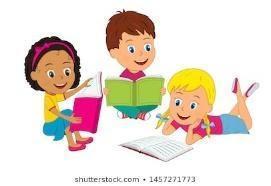 Metacognitive strategies The learning sequence in the next two columns is spilt into a number of sessions. Each session will have a main metacognitive focus but will often include other elements as well. The metacognitive strategies are listed below.Main learning objective: To:solve problems involving similar shapes where the scale factor is known or can be found solve problems involving unequal sharing and grouping using knowledge of fractions and multiples. Assessment activities to by submitted by: Friday 21st May, 2021 Complete the Mymaths activities. 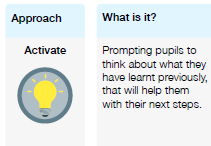 Lesson One: MondayRatioScale drawings – closely linked to ratio ch need to be aware that whatever they do to one side they do the same to the other (1:2, question says _:6  so they have x 2 by 3 do the same to 1 so 3:6) make sure ch are careful with unit of measurement. Ch use ratio provided to identify correct conversions. PM TB 6B P. 224-227PM PB 6B P. 165-167Headstart yr 6 p. 85-86 and headstart yr 6 problem solving p. 123-124Watch the video below on ‘using scale factors’ https://whiterosemaths.com/homelearning/year-6/spring-week-11-number-ratio/Go on to Mymaths and complete the following activities:enlarging shapes Lesson Two:Tuesday – scale factors – today ch need to identify the scale factor something has been increased or reduced by (what the original amount has been multiplied by). PM TB 6B P. 228- 231PM PB 6B P. 168 - 170Headstart yr 6 problem solving p. 125-126Also look at ‘using scale factors’ resources from WRWatch the video below on ‘calculating scale factors’ https://whiterosemaths.com/homelearning/year-6/spring-week-11-number-ratio/Go on to Mymaths and complete the following activities:map scales Lesson Three:  WednesdaySimilar shapes – make sure ch understand similar shapes is when ALL the sides of the shapes have been enlarged or changed by the same amount.  Ch need to identify how much a shape has been enlarged by and use this to calculate missing measurements. Ch need to know shapes can be enlarged by halves too. PM TB 6B P. 232-235PM PB 6B P. 171-173Also look at ‘calculating scale factors’ resources from WRTask – either complete WR fluency questions (Wednesday’s maths PowerPoint) or the Friday test base documentWatch the video below on ‘ratio and proportion problems’ https://whiterosemaths.com/homelearning/year-6/spring-week-11-number-ratio/Complete ‘Wednesday’s ratio and scale factor maths’ PowerPointLesson Four: ThursdayRatio problems – ch will look at scenarios where ratios dictate how much of something is needed – ingredients for 4 people how much will be needed for 8 etc. So ch will need to use known facts or break amounts down into portions for one and multiply by correct amounts (bar model might help here). Then ch need to identify how much an amount has increased or decreased by to identify the ratio and calculate further answers. PM TB 6B P. 236-243PM PB 6B P. 174-179Also look at ‘ratio and proportion problems’ resources from WRHeadstart year 6 p. 87-88 and Headstart yr 6 problem solving book p. 127-129 and if needed p. 132-143Watch the video below on ‘ratio and proportion problems 2’ https://whiterosemaths.com/homelearning/year-6/spring-week-11-number-ratio/Complete ‘Thursday’s ratio reasoning’ PowerPoint.Lesson Five: FridayEnd of unit checkPM TB 6B P. 244-245PM PB 6B P. 180-181WR test – RatioComplete ‘Friday ratio reasoning questions’ document.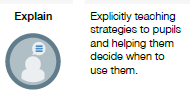 Lesson One: MondayRatioScale drawings – closely linked to ratio ch need to be aware that whatever they do to one side they do the same to the other (1:2, question says _:6  so they have x 2 by 3 do the same to 1 so 3:6) make sure ch are careful with unit of measurement. Ch use ratio provided to identify correct conversions. PM TB 6B P. 224-227PM PB 6B P. 165-167Headstart yr 6 p. 85-86 and headstart yr 6 problem solving p. 123-124Watch the video below on ‘using scale factors’ https://whiterosemaths.com/homelearning/year-6/spring-week-11-number-ratio/Go on to Mymaths and complete the following activities:enlarging shapes Lesson Two:Tuesday – scale factors – today ch need to identify the scale factor something has been increased or reduced by (what the original amount has been multiplied by). PM TB 6B P. 228- 231PM PB 6B P. 168 - 170Headstart yr 6 problem solving p. 125-126Also look at ‘using scale factors’ resources from WRWatch the video below on ‘calculating scale factors’ https://whiterosemaths.com/homelearning/year-6/spring-week-11-number-ratio/Go on to Mymaths and complete the following activities:map scales Lesson Three:  WednesdaySimilar shapes – make sure ch understand similar shapes is when ALL the sides of the shapes have been enlarged or changed by the same amount.  Ch need to identify how much a shape has been enlarged by and use this to calculate missing measurements. Ch need to know shapes can be enlarged by halves too. PM TB 6B P. 232-235PM PB 6B P. 171-173Also look at ‘calculating scale factors’ resources from WRTask – either complete WR fluency questions (Wednesday’s maths PowerPoint) or the Friday test base documentWatch the video below on ‘ratio and proportion problems’ https://whiterosemaths.com/homelearning/year-6/spring-week-11-number-ratio/Complete ‘Wednesday’s ratio and scale factor maths’ PowerPointLesson Four: ThursdayRatio problems – ch will look at scenarios where ratios dictate how much of something is needed – ingredients for 4 people how much will be needed for 8 etc. So ch will need to use known facts or break amounts down into portions for one and multiply by correct amounts (bar model might help here). Then ch need to identify how much an amount has increased or decreased by to identify the ratio and calculate further answers. PM TB 6B P. 236-243PM PB 6B P. 174-179Also look at ‘ratio and proportion problems’ resources from WRHeadstart year 6 p. 87-88 and Headstart yr 6 problem solving book p. 127-129 and if needed p. 132-143Watch the video below on ‘ratio and proportion problems 2’ https://whiterosemaths.com/homelearning/year-6/spring-week-11-number-ratio/Complete ‘Thursday’s ratio reasoning’ PowerPoint.Lesson Five: FridayEnd of unit checkPM TB 6B P. 244-245PM PB 6B P. 180-181WR test – RatioComplete ‘Friday ratio reasoning questions’ document.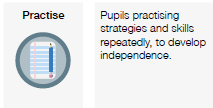 Lesson One: MondayRatioScale drawings – closely linked to ratio ch need to be aware that whatever they do to one side they do the same to the other (1:2, question says _:6  so they have x 2 by 3 do the same to 1 so 3:6) make sure ch are careful with unit of measurement. Ch use ratio provided to identify correct conversions. PM TB 6B P. 224-227PM PB 6B P. 165-167Headstart yr 6 p. 85-86 and headstart yr 6 problem solving p. 123-124Watch the video below on ‘using scale factors’ https://whiterosemaths.com/homelearning/year-6/spring-week-11-number-ratio/Go on to Mymaths and complete the following activities:enlarging shapes Lesson Two:Tuesday – scale factors – today ch need to identify the scale factor something has been increased or reduced by (what the original amount has been multiplied by). PM TB 6B P. 228- 231PM PB 6B P. 168 - 170Headstart yr 6 problem solving p. 125-126Also look at ‘using scale factors’ resources from WRWatch the video below on ‘calculating scale factors’ https://whiterosemaths.com/homelearning/year-6/spring-week-11-number-ratio/Go on to Mymaths and complete the following activities:map scales Lesson Three:  WednesdaySimilar shapes – make sure ch understand similar shapes is when ALL the sides of the shapes have been enlarged or changed by the same amount.  Ch need to identify how much a shape has been enlarged by and use this to calculate missing measurements. Ch need to know shapes can be enlarged by halves too. PM TB 6B P. 232-235PM PB 6B P. 171-173Also look at ‘calculating scale factors’ resources from WRTask – either complete WR fluency questions (Wednesday’s maths PowerPoint) or the Friday test base documentWatch the video below on ‘ratio and proportion problems’ https://whiterosemaths.com/homelearning/year-6/spring-week-11-number-ratio/Complete ‘Wednesday’s ratio and scale factor maths’ PowerPointLesson Four: ThursdayRatio problems – ch will look at scenarios where ratios dictate how much of something is needed – ingredients for 4 people how much will be needed for 8 etc. So ch will need to use known facts or break amounts down into portions for one and multiply by correct amounts (bar model might help here). Then ch need to identify how much an amount has increased or decreased by to identify the ratio and calculate further answers. PM TB 6B P. 236-243PM PB 6B P. 174-179Also look at ‘ratio and proportion problems’ resources from WRHeadstart year 6 p. 87-88 and Headstart yr 6 problem solving book p. 127-129 and if needed p. 132-143Watch the video below on ‘ratio and proportion problems 2’ https://whiterosemaths.com/homelearning/year-6/spring-week-11-number-ratio/Complete ‘Thursday’s ratio reasoning’ PowerPoint.Lesson Five: FridayEnd of unit checkPM TB 6B P. 244-245PM PB 6B P. 180-181WR test – RatioComplete ‘Friday ratio reasoning questions’ document.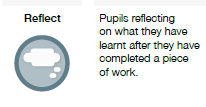 Lesson One: MondayRatioScale drawings – closely linked to ratio ch need to be aware that whatever they do to one side they do the same to the other (1:2, question says _:6  so they have x 2 by 3 do the same to 1 so 3:6) make sure ch are careful with unit of measurement. Ch use ratio provided to identify correct conversions. PM TB 6B P. 224-227PM PB 6B P. 165-167Headstart yr 6 p. 85-86 and headstart yr 6 problem solving p. 123-124Watch the video below on ‘using scale factors’ https://whiterosemaths.com/homelearning/year-6/spring-week-11-number-ratio/Go on to Mymaths and complete the following activities:enlarging shapes Lesson Two:Tuesday – scale factors – today ch need to identify the scale factor something has been increased or reduced by (what the original amount has been multiplied by). PM TB 6B P. 228- 231PM PB 6B P. 168 - 170Headstart yr 6 problem solving p. 125-126Also look at ‘using scale factors’ resources from WRWatch the video below on ‘calculating scale factors’ https://whiterosemaths.com/homelearning/year-6/spring-week-11-number-ratio/Go on to Mymaths and complete the following activities:map scales Lesson Three:  WednesdaySimilar shapes – make sure ch understand similar shapes is when ALL the sides of the shapes have been enlarged or changed by the same amount.  Ch need to identify how much a shape has been enlarged by and use this to calculate missing measurements. Ch need to know shapes can be enlarged by halves too. PM TB 6B P. 232-235PM PB 6B P. 171-173Also look at ‘calculating scale factors’ resources from WRTask – either complete WR fluency questions (Wednesday’s maths PowerPoint) or the Friday test base documentWatch the video below on ‘ratio and proportion problems’ https://whiterosemaths.com/homelearning/year-6/spring-week-11-number-ratio/Complete ‘Wednesday’s ratio and scale factor maths’ PowerPointLesson Four: ThursdayRatio problems – ch will look at scenarios where ratios dictate how much of something is needed – ingredients for 4 people how much will be needed for 8 etc. So ch will need to use known facts or break amounts down into portions for one and multiply by correct amounts (bar model might help here). Then ch need to identify how much an amount has increased or decreased by to identify the ratio and calculate further answers. PM TB 6B P. 236-243PM PB 6B P. 174-179Also look at ‘ratio and proportion problems’ resources from WRHeadstart year 6 p. 87-88 and Headstart yr 6 problem solving book p. 127-129 and if needed p. 132-143Watch the video below on ‘ratio and proportion problems 2’ https://whiterosemaths.com/homelearning/year-6/spring-week-11-number-ratio/Complete ‘Thursday’s ratio reasoning’ PowerPoint.Lesson Five: FridayEnd of unit checkPM TB 6B P. 244-245PM PB 6B P. 180-181WR test – RatioComplete ‘Friday ratio reasoning questions’ document.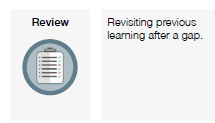 Lesson One: MondayRatioScale drawings – closely linked to ratio ch need to be aware that whatever they do to one side they do the same to the other (1:2, question says _:6  so they have x 2 by 3 do the same to 1 so 3:6) make sure ch are careful with unit of measurement. Ch use ratio provided to identify correct conversions. PM TB 6B P. 224-227PM PB 6B P. 165-167Headstart yr 6 p. 85-86 and headstart yr 6 problem solving p. 123-124Watch the video below on ‘using scale factors’ https://whiterosemaths.com/homelearning/year-6/spring-week-11-number-ratio/Go on to Mymaths and complete the following activities:enlarging shapes Lesson Two:Tuesday – scale factors – today ch need to identify the scale factor something has been increased or reduced by (what the original amount has been multiplied by). PM TB 6B P. 228- 231PM PB 6B P. 168 - 170Headstart yr 6 problem solving p. 125-126Also look at ‘using scale factors’ resources from WRWatch the video below on ‘calculating scale factors’ https://whiterosemaths.com/homelearning/year-6/spring-week-11-number-ratio/Go on to Mymaths and complete the following activities:map scales Lesson Three:  WednesdaySimilar shapes – make sure ch understand similar shapes is when ALL the sides of the shapes have been enlarged or changed by the same amount.  Ch need to identify how much a shape has been enlarged by and use this to calculate missing measurements. Ch need to know shapes can be enlarged by halves too. PM TB 6B P. 232-235PM PB 6B P. 171-173Also look at ‘calculating scale factors’ resources from WRTask – either complete WR fluency questions (Wednesday’s maths PowerPoint) or the Friday test base documentWatch the video below on ‘ratio and proportion problems’ https://whiterosemaths.com/homelearning/year-6/spring-week-11-number-ratio/Complete ‘Wednesday’s ratio and scale factor maths’ PowerPointLesson Four: ThursdayRatio problems – ch will look at scenarios where ratios dictate how much of something is needed – ingredients for 4 people how much will be needed for 8 etc. So ch will need to use known facts or break amounts down into portions for one and multiply by correct amounts (bar model might help here). Then ch need to identify how much an amount has increased or decreased by to identify the ratio and calculate further answers. PM TB 6B P. 236-243PM PB 6B P. 174-179Also look at ‘ratio and proportion problems’ resources from WRHeadstart year 6 p. 87-88 and Headstart yr 6 problem solving book p. 127-129 and if needed p. 132-143Watch the video below on ‘ratio and proportion problems 2’ https://whiterosemaths.com/homelearning/year-6/spring-week-11-number-ratio/Complete ‘Thursday’s ratio reasoning’ PowerPoint.Lesson Five: FridayEnd of unit checkPM TB 6B P. 244-245PM PB 6B P. 180-181WR test – RatioComplete ‘Friday ratio reasoning questions’ document.